Session 7: Shared Learning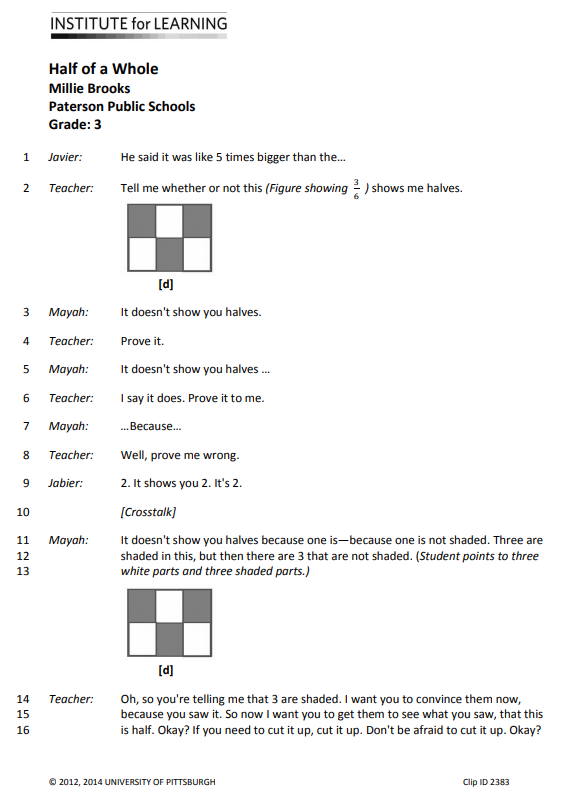 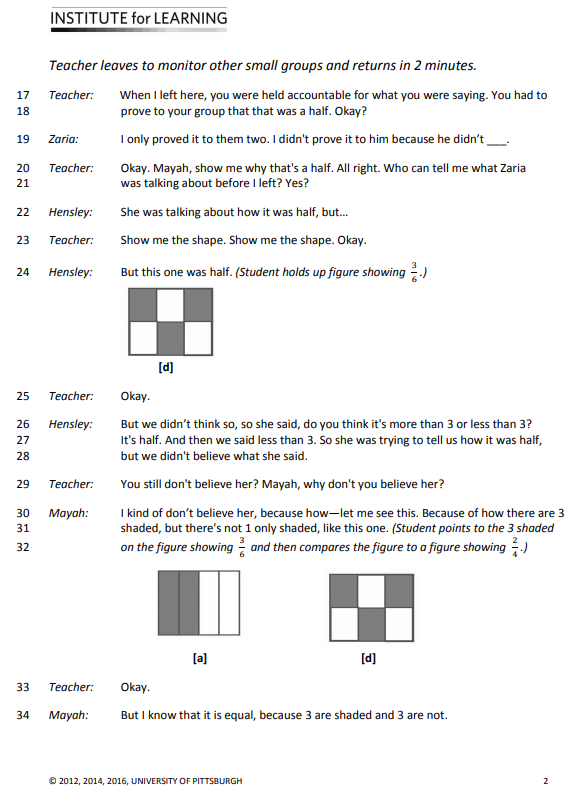 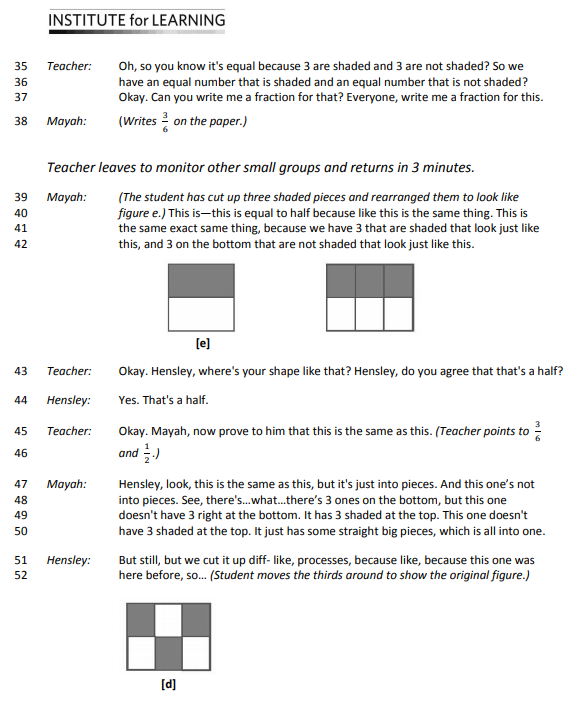 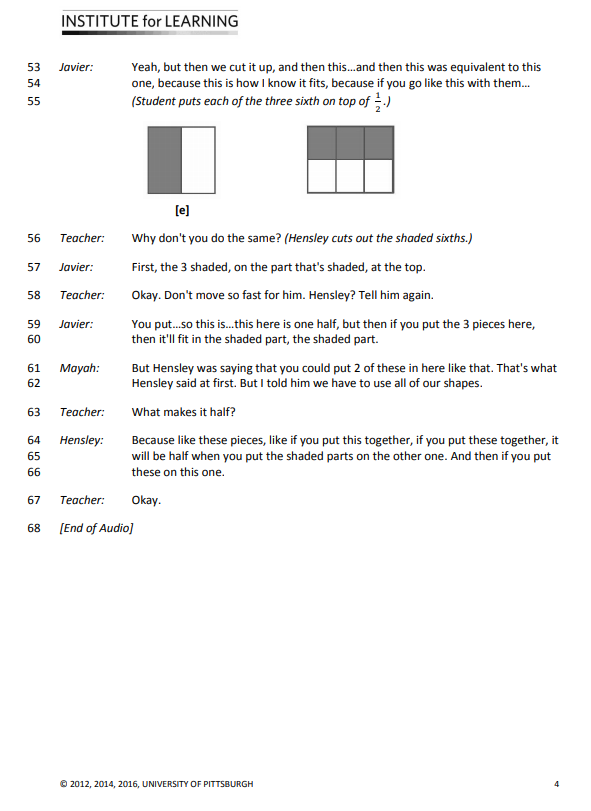 